Asynchronous Learning for SK-1 French ImmersionWeek of March 8, 2021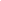 You will need to create a free account using this link to access this platform and read the books. 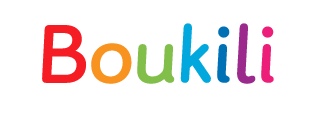 Les jeux et les jeux de sociétéLearning Goals:  We are learning about games and making connections to our lives. Learning Goals:  We are learning about games and making connections to our lives. Bonjour les amis! This week we are exploring games and board games that we can play with members of our families. Bonjour les amis! This week we are exploring games and board games that we can play with members of our families. Les jeux classiques - classic gamesEst-ce que tu aimes les jeux? Do you like games? Some of the examples include: Regarde et écoute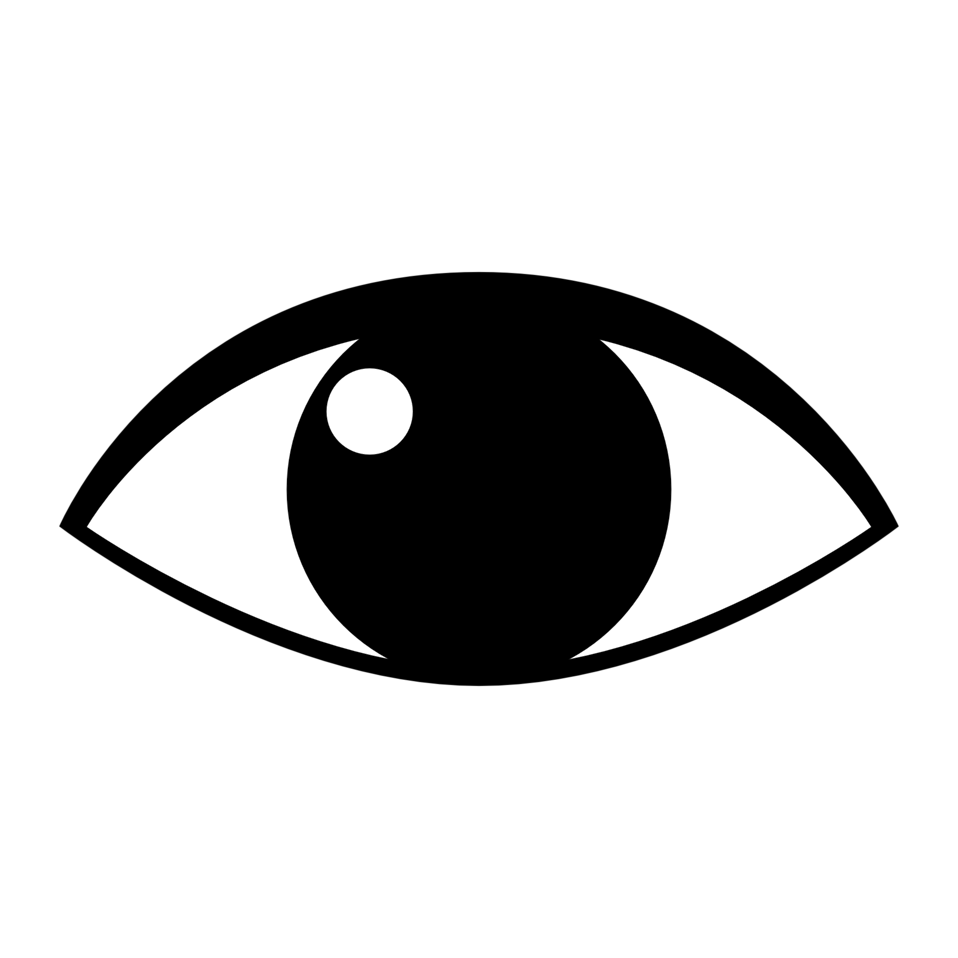 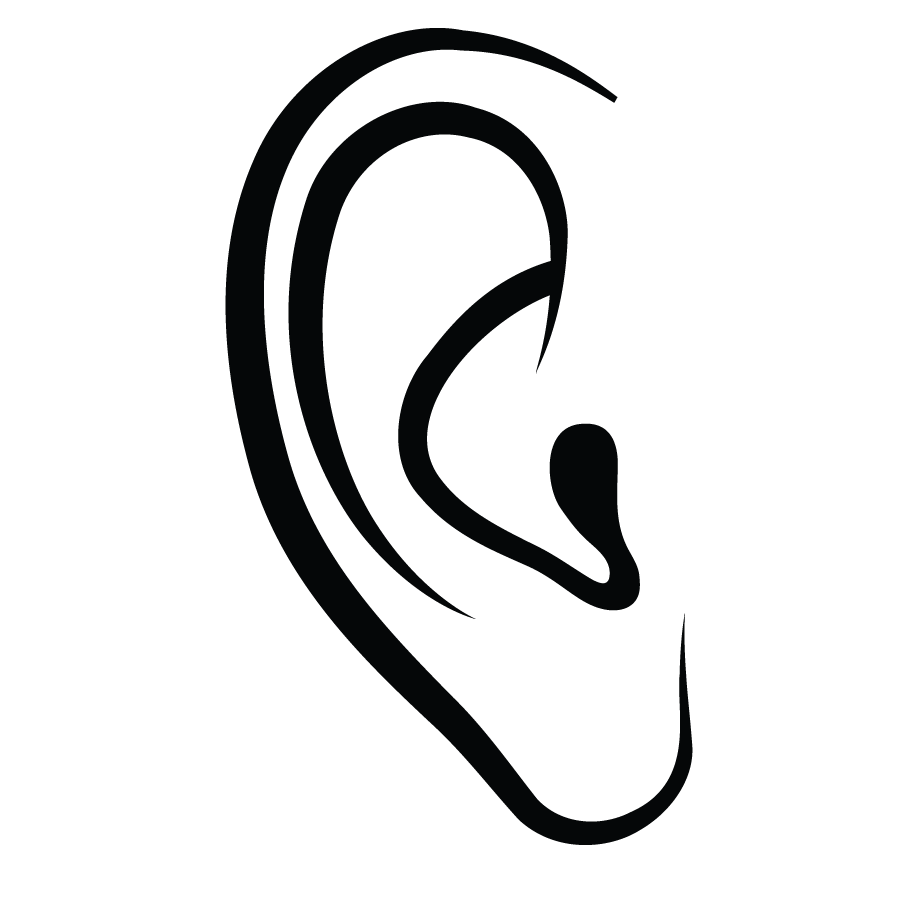 Watch some of the videos in the series L'univers: Des jeux classiques to see some examples of classic games and how Louis, Josée et Lexie play them.Qu’est-ce que tu as appris? What did you learn?Now think of the games/les jeux that you know  or that you like. Les jeux que tu aimes 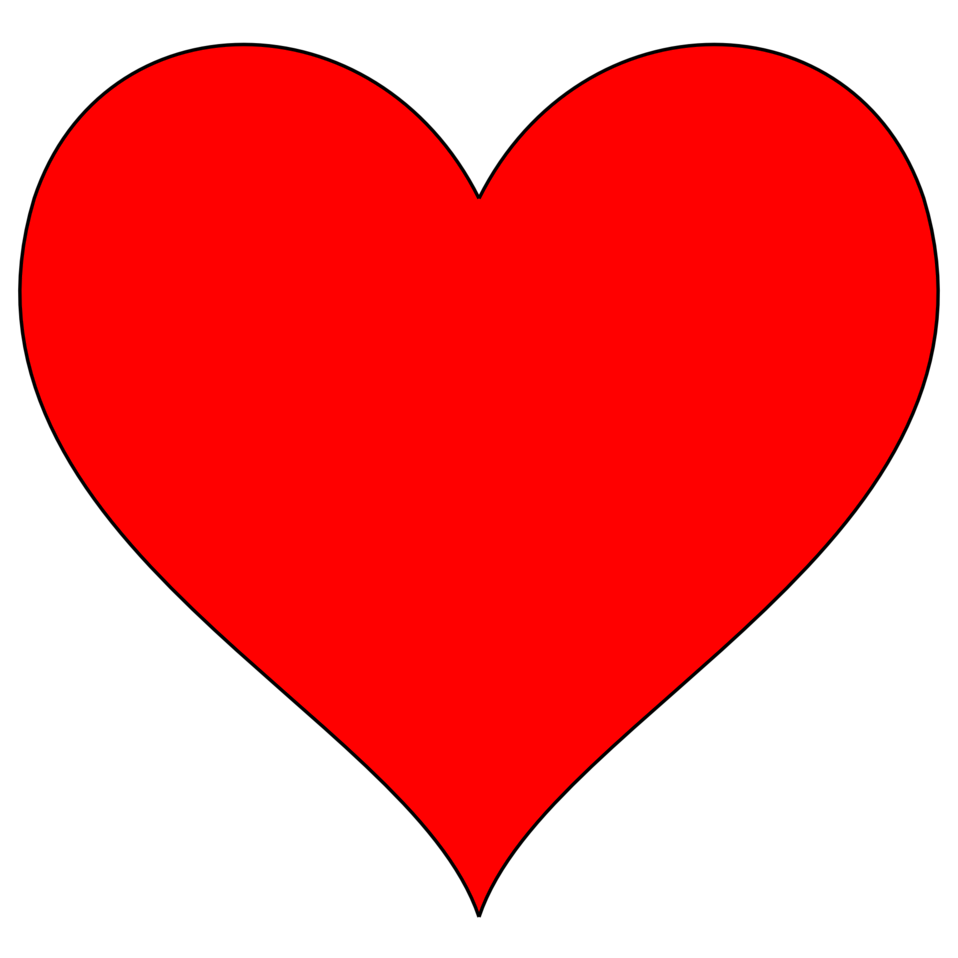 and use loose parts to represent your favorite game. Les jeux dehors - Games and activities outdoors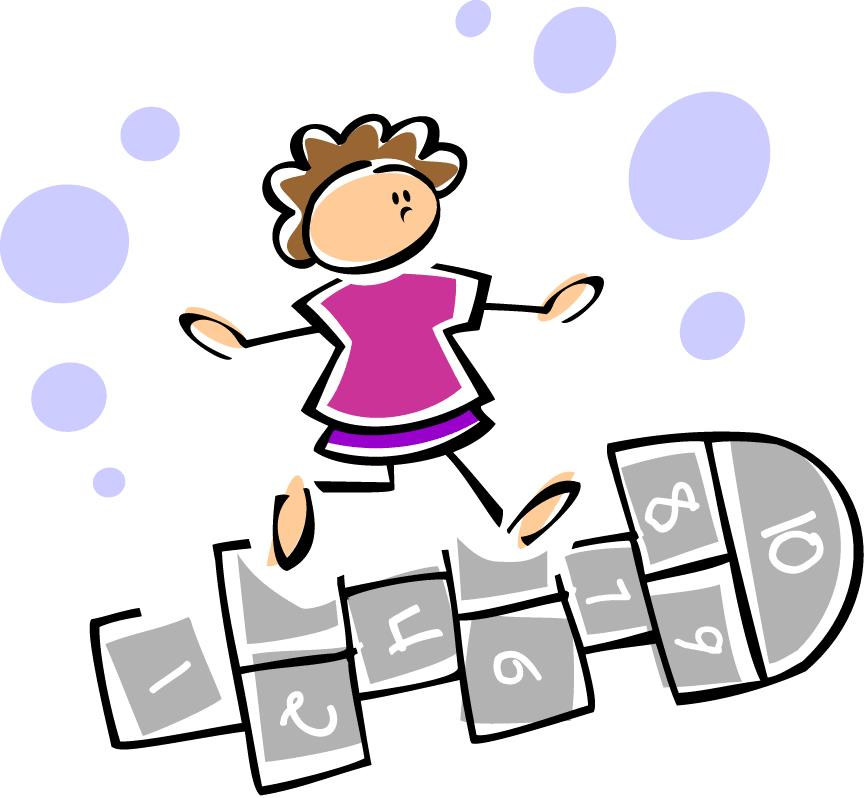 https://pixy.org/src/75/750236.jpegAnother form of game is a game that you play outdoors or at school with friends during recess time. In these videos from Idello, there are examples of some you can try: Les jeux.Do you recognize any of the ones shown?What are some of your favorite ones?
Choose a couple of games to play with someone in your family. Lecture Boukili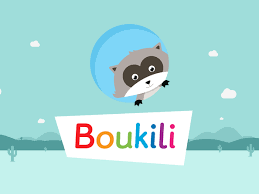 Instructions: Open the Boukili application or website. Connect to the platform. The book is located in Ma bibliothèque.Select: Au ParcDid you find any familiar words?What did you learn from the books you read/listened to?Lecture et jeu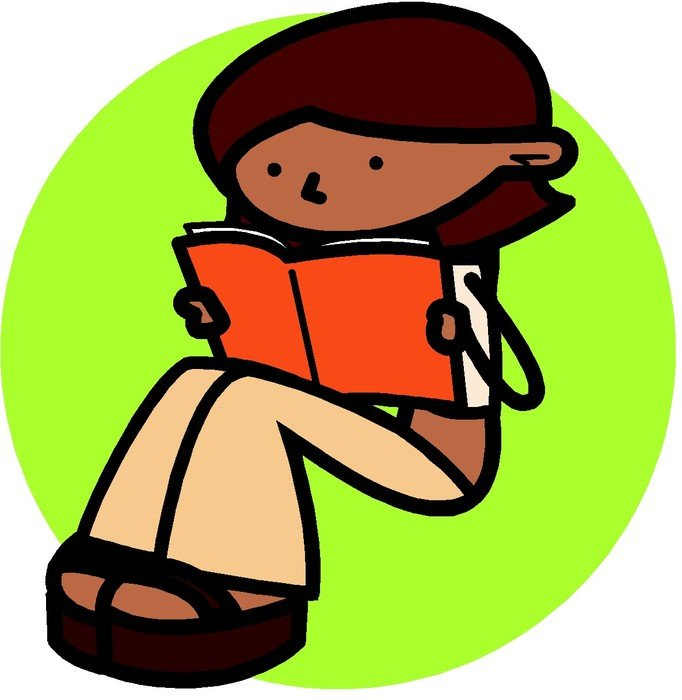 https://pixy.org/1141103/“Cherche et trouve” is another form of game you can do. Open this magazine found in the TDSB Virtual Library and turn to pages 16 and 17. Can you look for the matches for the images?In the Abracadabra site form the Virtual Library,Click on “Jouer zone élève". Select Activités- Bingo des lettres. Click OK.Watch the Demo, then click Select.Select the level you want to try and play a game of letter Bingo.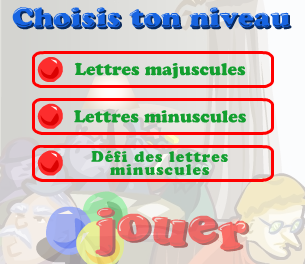 (image on the platform)Click on jouer.